Załącznik nr 1 do UmowyWniosek o dofinansowanie projektu składany w związku komunikatem Ministra Nauki i Szkolnictwa Wyższego o ustanowieniu programu pod nazwą „Inkubator Innowacyjności 2.0” realizowanego w ramach projektu pozakonkursowego pn. „Wsparcie zarządzania badaniami naukowymi i komercjalizacja wyników prac B+R w jednostkach naukowych 
i przedsiębiorstwach” w ramach Programu Operacyjnego Inteligentny Rozwój 2014-2020 
(Działanie 4.4) 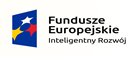 * Pola obowiązkoweKoszty rozpisane są zgodnie z listą wydatków kwalifikowalnych,  zawartą w ogłoszeniu Ministra Nauki i Szkolnictwa Wyższego w sprawie konkursu 
w ramach programu pod nazwą „Inkubator Innowacyjności 2.0”.Powyższe oświadczenia odnoszą się także do partnerów w przypadku realizacji projektu w ramach konsorcjum, które lider projektu powinien zweryfikować w umowie partnerstwa.*W razie potrzeby uzupełnić wzór formularza o potrzebną liczbę wierszy.Informacje wypełniane przez Ministerstwo Nauki i Szkolnictwa WyższegoData przyjęcia wniosku:Numer wniosku:Imię i nazwisko osoby przyjmującej wniosek:I. DANE WNIOSKODAWCY (w przypadku wniosku składanego przez konsorcjum należy wskazać wszystkie podmioty)1.1. Nazwa i adres, numer telefonu, numer faksu, adres e-mail, strona www:1.2. NIP, REGON:1.3 Imię i nazwisko osoby uprawnionej do reprezentowania podmiotu oraz podpisania wniosku, numer telefonu, adres e-mail:  .1.4. Imię i nazwisko osoby uprawnionej do kontaktu ze strony podmiotu, numer telefonu, adres e-mail:1.5 Data utworzenia spółki celowej (jeśli dotyczy):Informacja na temat dotychczasowej działalności oraz osiągnięć podmiotu w zakresie komercjalizacji wyników badań naukowych i prac rozwojowychOpis dotychczasowej działalności oraz osiągnięć w zakresie komercjalizacji wyników badań naukowych i prac rozwojowych (5-7 tys. znaków, bez spacji) – w szczególności informacja 
o działalności w okresie od 1 stycznia 2014 r. do dnia złożenia wniosku w zakresie liczby zgłoszonych wynalazków i wzorów użytkowych krajowych lub zagranicznych oraz liczby skomercjalizowanych technologii lub utworzonych spółek spin off.2014201520152016201720182019RazemLiczba zgłoszonych wynalazków i wzorów użytkowych (krajowych)* Liczba zgłoszonych wynalazków i wzorów użytkowych (zagranicznych)*Liczba skomercjalizowanych technologii (sprzedaż technologii lub patentu)*Liczba podpisanych umów licencyjnych, wdrożeniowych lub licencyjno-wdrożeniowych podmiotu z podmiotami gospodarczymi* Liczba umów z podmiotami gospodarczymi (ekspertyzy, analizy, badania itd.)Liczba spółek typu spin-off/spin-out powstałych w oparciu o wyniki prac B+R*Przychody z tytułu komercjalizacji  wyników prac B+RCzy podmiot posiada uregulowane kwestie zarządzania własnością intelektualną np. regulamin zarządzania własnością intelektualną (jeśli tak – od kiedy, jeśli nie – czy planuje lub na jakim etapie prac jest w tym zakresie?)Planowane działania podmiotu w zakresie komercjalizacji wyników badań naukowych i prac rozwojowych wraz z harmonogramem zadańZadanie 1. Inicjowanie oraz wzmacnianie współpracy między środowiskiem naukowym a otoczeniem gospodarczym, w tym poszukiwanie podmiotów zainteresowanych wdrożeniem wyników badań naukowych i prac rozwojowych, przez promocję oferty technologicznej oraz udział w wystawach i targach typu „science to business” Zadanie 1. Inicjowanie oraz wzmacnianie współpracy między środowiskiem naukowym a otoczeniem gospodarczym, w tym poszukiwanie podmiotów zainteresowanych wdrożeniem wyników badań naukowych i prac rozwojowych, przez promocję oferty technologicznej oraz udział w wystawach i targach typu „science to business” Zadanie 1. Inicjowanie oraz wzmacnianie współpracy między środowiskiem naukowym a otoczeniem gospodarczym, w tym poszukiwanie podmiotów zainteresowanych wdrożeniem wyników badań naukowych i prac rozwojowych, przez promocję oferty technologicznej oraz udział w wystawach i targach typu „science to business” Planowane działania służące realizacji tego zadaniaPlanowany termin realizacji działańPlanowany koszt realizacji działańZadanie 2. Przygotowanie projektów komercjalizacji wyników badań naukowych i prac rozwojowych, zawierających w szczególności analizy potencjału rynkowego wynalazków oraz analizy ich gotowości wdrożeniowej, a także wyceny praw własności przemysłowejZadanie 2. Przygotowanie projektów komercjalizacji wyników badań naukowych i prac rozwojowych, zawierających w szczególności analizy potencjału rynkowego wynalazków oraz analizy ich gotowości wdrożeniowej, a także wyceny praw własności przemysłowejZadanie 2. Przygotowanie projektów komercjalizacji wyników badań naukowych i prac rozwojowych, zawierających w szczególności analizy potencjału rynkowego wynalazków oraz analizy ich gotowości wdrożeniowej, a także wyceny praw własności przemysłowejPlanowane działania służące realizacji tego zadaniaPlanowany termin realizacji działańPlanowany koszt realizacji działańZadanie 3. Zarządzanie portfelem technologii obejmujące w szczególności:monitorowanie i analizy wyników badań naukowych lub prac rozwojowych pod względem ich użyteczności praktycznej,analizy potrzeb rynku służące wyborowi tematów badań naukowych lub prac rozwojowych oraz badanie stanu techniki przed rozpoczęciem badań lub prac,prowadzenie bazy danych o realizowanych projektach badawczych, osiągniętych rezultatach i możliwości ich zastosowania w praktyce, analizy możliwości uzyskania ochrony patentowej oraz możliwości komercjalizacji wyników badań naukowych i prac rozwojowych przed ich opublikowaniemZadanie 3. Zarządzanie portfelem technologii obejmujące w szczególności:monitorowanie i analizy wyników badań naukowych lub prac rozwojowych pod względem ich użyteczności praktycznej,analizy potrzeb rynku służące wyborowi tematów badań naukowych lub prac rozwojowych oraz badanie stanu techniki przed rozpoczęciem badań lub prac,prowadzenie bazy danych o realizowanych projektach badawczych, osiągniętych rezultatach i możliwości ich zastosowania w praktyce, analizy możliwości uzyskania ochrony patentowej oraz możliwości komercjalizacji wyników badań naukowych i prac rozwojowych przed ich opublikowaniemZadanie 3. Zarządzanie portfelem technologii obejmujące w szczególności:monitorowanie i analizy wyników badań naukowych lub prac rozwojowych pod względem ich użyteczności praktycznej,analizy potrzeb rynku służące wyborowi tematów badań naukowych lub prac rozwojowych oraz badanie stanu techniki przed rozpoczęciem badań lub prac,prowadzenie bazy danych o realizowanych projektach badawczych, osiągniętych rezultatach i możliwości ich zastosowania w praktyce, analizy możliwości uzyskania ochrony patentowej oraz możliwości komercjalizacji wyników badań naukowych i prac rozwojowych przed ich opublikowaniemPlanowane działania służące realizacji tego zadaniaPlanowany termin realizacji działańPlanowany koszt realizacji działańZadanie 4. Prowadzenie prac przedwdrożeniowych, w tym dodatkowych testów laboratoryjnych lub dostosowania wynalazku do potrzeb zainteresowanego nabywcy, których koszt nie może przekroczyć 100 tys. złZadanie 4. Prowadzenie prac przedwdrożeniowych, w tym dodatkowych testów laboratoryjnych lub dostosowania wynalazku do potrzeb zainteresowanego nabywcy, których koszt nie może przekroczyć 100 tys. złZadanie 4. Prowadzenie prac przedwdrożeniowych, w tym dodatkowych testów laboratoryjnych lub dostosowania wynalazku do potrzeb zainteresowanego nabywcy, których koszt nie może przekroczyć 100 tys. złPlanowane działania służące realizacji tego zadaniaPlanowany termin realizacji działańPlanowany koszt realizacji działańZadanie 5. Działalność Brokerów InnowacjiZadanie 5. Działalność Brokerów InnowacjiZadanie 5. Działalność Brokerów InnowacjiPlanowane działania służące realizacji tego zadaniaPlanowany termin realizacji działańPlanowany koszt realizacji działańWskaźniki obligatoryjne, które podmiot jest zobowiązany osiągnąć w celu prawidłowej realizacji umowyWartość wskaźnika planowana do osiągnięcia 
w ramach realizacji projektuLiczba realizowanych prac B+RLiczba realizowanych prac  B+R w zakresie środowiskowym lub ekologicznymLiczba osób objętych wsparciem w zakresie rozwoju kadr B+R (O/K/M)Liczba dokonanych zgłoszeń patentowychLiczba dokonanych zgłoszeń patentowych 
w zakresie ekoinnowacji, mających pozytywny wpływ na środowiskoLiczba nawiązanych form współpracy pomiędzy środowiskiem naukowym i otoczeniem gospodarczym (umowy licencyjne, sprzedaży, dzierżawy, świadczenia usług badawczych)Liczba utworzonych spółek spin offPropozycja wskaźnika/ów dla projektu określona przez podmiot. Wskaźnik powinien w jak najlepszy sposób przedstawiać efekty realizowanych działań.Wartość wskaźnika planowana do osiągnięcia 
w ramach realizacji projektuOpis planowanych działań podmiotu w zakresie komercjalizacji wyników badań naukowych i prac rozwojowych wraz ze wskazaniem i uzasadnieniem co najmniej 3 Krajowych Inteligentnych Specjalizacji, w które wpisują się zadania oraz harmonogramem zadań. Kosztorys123456Pozycja2019 r.2020 r.Wkład własny pieniężnyWkład własny niepieniężny Razemwynagrodzenia osób zaangażowanych bezpośrednio w realizację projektu objętego wsparciemkoszty udziału w szkoleniach i konferencjach oraz koszty organizacji szkoleń, konferencji, paneli ekspertów, staży, spotkań związanych z tematyką projektuwydatki na zakup środków trwałychwydatki na zakup wyposażenia laboratoryjnego, oprogramowania i licencji  na oprogramowaniewydatki na zakup materiałów i surowcówkoszty aparatury naukowo-badawczej (odpisy amortyzacyjne, koszty odpłatnego korzystania     z aparatury (leasing, wynajem))usługi badawcze, ekspertyzy, analizy i raporty niezbędne do prawidłowej realizacji projektuopracowania, koszty wydawnictw, zakup usług informatycznych oraz zbiory informacji (bazy danych, dostęp do źródeł informacji, profesjonalne opracowania)koszty krajowych i zagranicznych podróży służbowych osób zaangażowanych w realizację projektuwydatki na ochronę patentową  i  doradztwo  w  zakresie  ochrony  własności intelektualnej  wraz z opłatami za zgłoszenia patentowe (krajowe i zagraniczne)koszty udziału w przedsięwzięciach informacyjno-promujących w ramach wystaw, targówwydatki związane z obsługą prawną i spełnieniem wymogów formalnych przy założeniu spółkiKoszty realizacji projektu ogółem (całkowite wydatki kwalifikowane)Liczba planowanych prac przedwdrożeniowychWartość planowanych prac przedwdrożeniowych do wysokości całkowitej kwoty projektu (powinna stanowić co najmniej 50% całkowitej kwoty projektu)Wnioskowana kwota finansowania (w zł)Wysokość środków własnych (w zł)Procentowy udział wkładu własnego
do wysokości całkowitej kwoty finansowaniaProcentowy udział wkładu własnego
do wysokości całkowitej kwoty projektuPlanowane źródła finansowaniazł%1 Wnioskowana kwota finansowania2 Finansowe środki własne3 Niefinansowe środki własneOgółem100%V. OŚWIADCZENIAOświadczam, że jestem świadomy odpowiedzialności karnej za przedkładanie podrobionych, przerobionych, poświadczających nieprawdę albo nierzetelnych dokumentów oraz za składanie nierzetelnych, pisemnych oświadczeń co do okoliczności o istotnym znaczeniu dla uzyskania wsparcia.Oświadczam, że informacje zawarte we wniosku i załącznikach są zgodne ze stanem faktycznym i jestem świadomy odpowiedzialności karnej wynikającej z art. 271 kodeksu karnego, dotyczącej poświadczania nieprawdy, co do okoliczności mającej znaczenie prawne.Nie pozostaję w stanie upadłości, pod zarządem komisarycznym, nie znajduję się w toku likwidacji, postępowania upadłościowego lub postępowania układowego z wierzycielami.Oświadczam, iż Wniosek o dofinansowanie realizacji Projektu jest zgodny z dyrektywami dotyczącymi bezpieczeństwa i higieny pracy w zakresie, w jakim zostały wdrożone do polskiego systemu prawa, wskazanymi w rozporządzeniu Ministra Pracy i Polityki Socjalnej z dnia 26 września 1997 r. w sprawie ogólnych przepisów bezpieczeństwa i higieny pracy (Dz. U. z 2003 r. Nr 169, poz. 1650 z późn. zm.).Oświadczam, iż w przypadku otrzymania dofinansowania na realizację Projektu nie naruszę zasady zakazu podwójnego finansowania, oznaczającej niedozwolone zrefundowanie całkowite lub częściowe danego wydatku dwa razy ze środków publicznych (unijnych lub krajowych).Oświadczam, że będę mógł/nie będę mógł w żaden sposób odzyskać poniesionego ostatecznie kosztu podatku VAT. Jednocześnie zobowiązuję się do zwrotu zrefundowanej w ramach projektu części poniesionego podatku VAT, jeżeli zaistnieją przesłanki umożliwiające odzyskanie lub odliczenie tego podatku.Oświadczam, że Projekt jest zgodny z właściwymi przepisami prawa unijnego i krajowego, 
w szczególności dotyczącymi zamówień publicznych oraz pomocy publicznej.Oświadczam, że projekt jest zgodny z polityką równości szans, o której mowa w art. 7 rozporządzenia Parlamentu Europejskiego i Rady (UE) nr 1303/2013.Oświadczam, że zobowiązania wobec Urzędu Skarbowego i Zakładu Ubezpieczeń Społecznych reguluję w terminie oraz nie zalegam w opłacaniu składek na ubezpieczenie społeczne, ubezpieczenie zdrowotne, Fundusz Pracy i Fundusz Gwarantowanych Świadczeń Pracowniczych oraz podatków i innych należności publicznoprawnych.  Oświadczam, że nie podlegam wykluczeniu z ubiegania się o dofinansowanie na podstawie art. 207 ustawy z dnia 27 sierpnia 2009 r. o finansach publicznych (Dz. U. z 2017 r. poz. 2077 tekst jedn. z późn. zm.), ani na podstawie art. 12 ustawy z dnia 15 czerwca 2012 r. o skutkach powierzania wykonywania pracy cudzoziemcom przebywającym wbrew przepisom na terytorium Rzeczypospolitej Polskiej (Dz. U. z 2012 r., poz. 769).Wyrażam zgodę na udzielanie informacji na potrzeby ewaluacji (ocen) przeprowadzanych przez Instytucję Zarządzającą lub inną uprawnioną instytucję lub jednostkę organizacyjną.Oświadczam, że zgodnie z moją wiedzą przygotowana oferta nie narusza praw osób trzecich, niebędących współwykonawcami.Oświadczam, że jestem uprawniony do reprezentowania Wnioskodawcy w zakresie objętym niniejszym Wnioskiem.Data wypełnienia wniosku:  Ofertę należy złożyć w formie elektronicznej za pośrednictwem elektronicznej platformy usług administracji publicznej (ePUAP) lub w inny równoważny sposób.Instrukcja składania ofert:
http://www.nauka.gov.pl/e-urzad/wybor-procedury-elektronicznej-instrukcje.htmlVI. ZAŁĄCZNIKI*1. Pełnomocnictwo do złożenia oferty2. Umowa konsorcjum